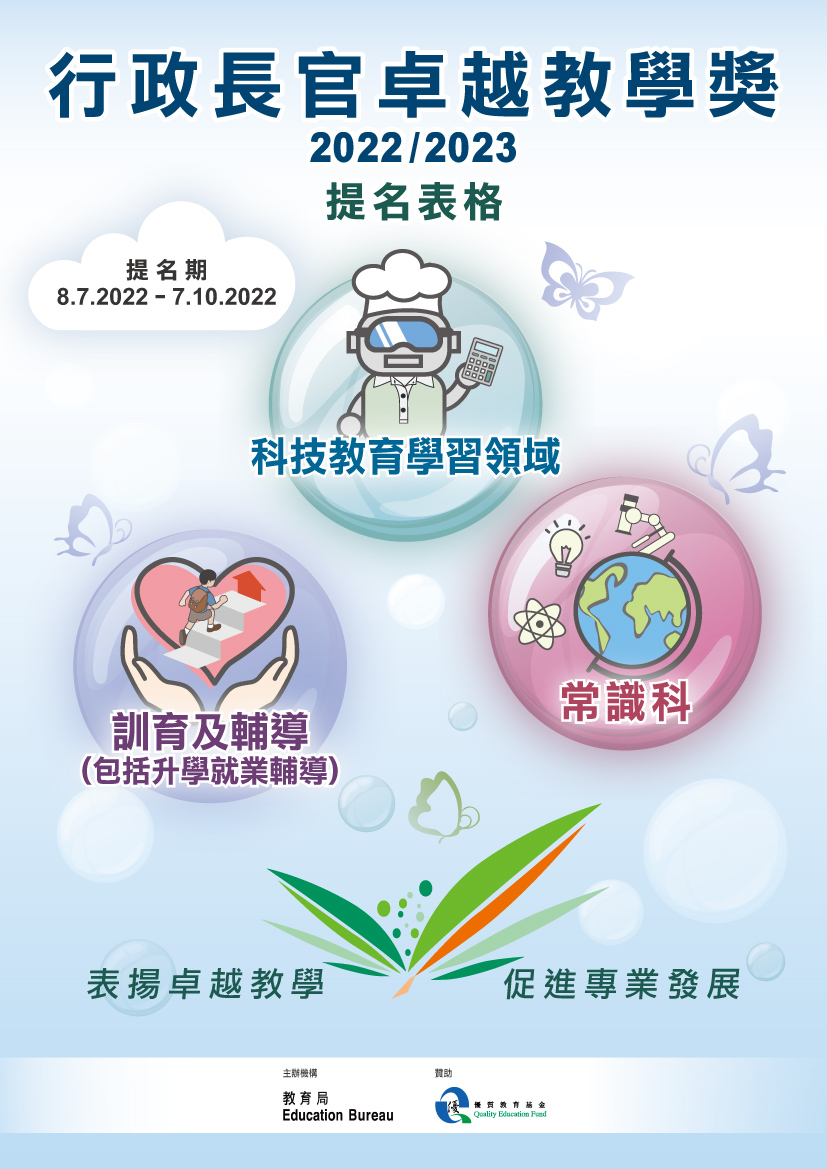 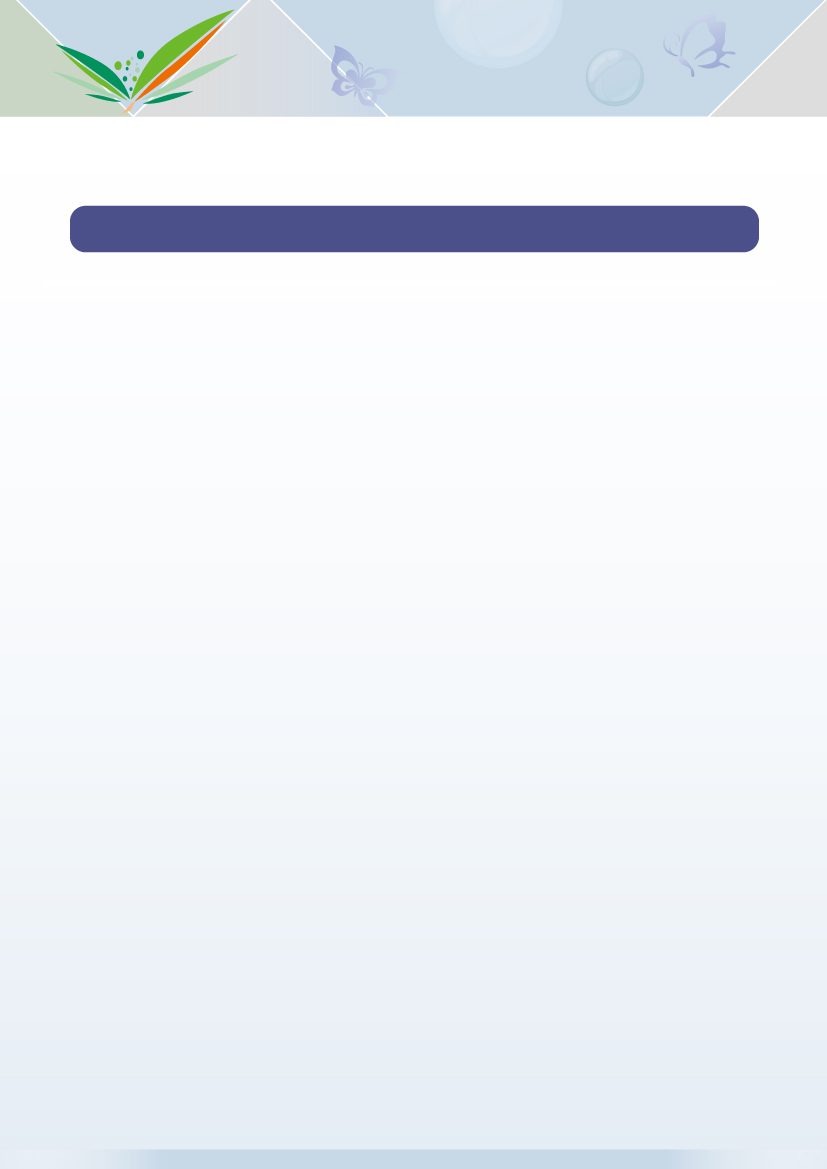 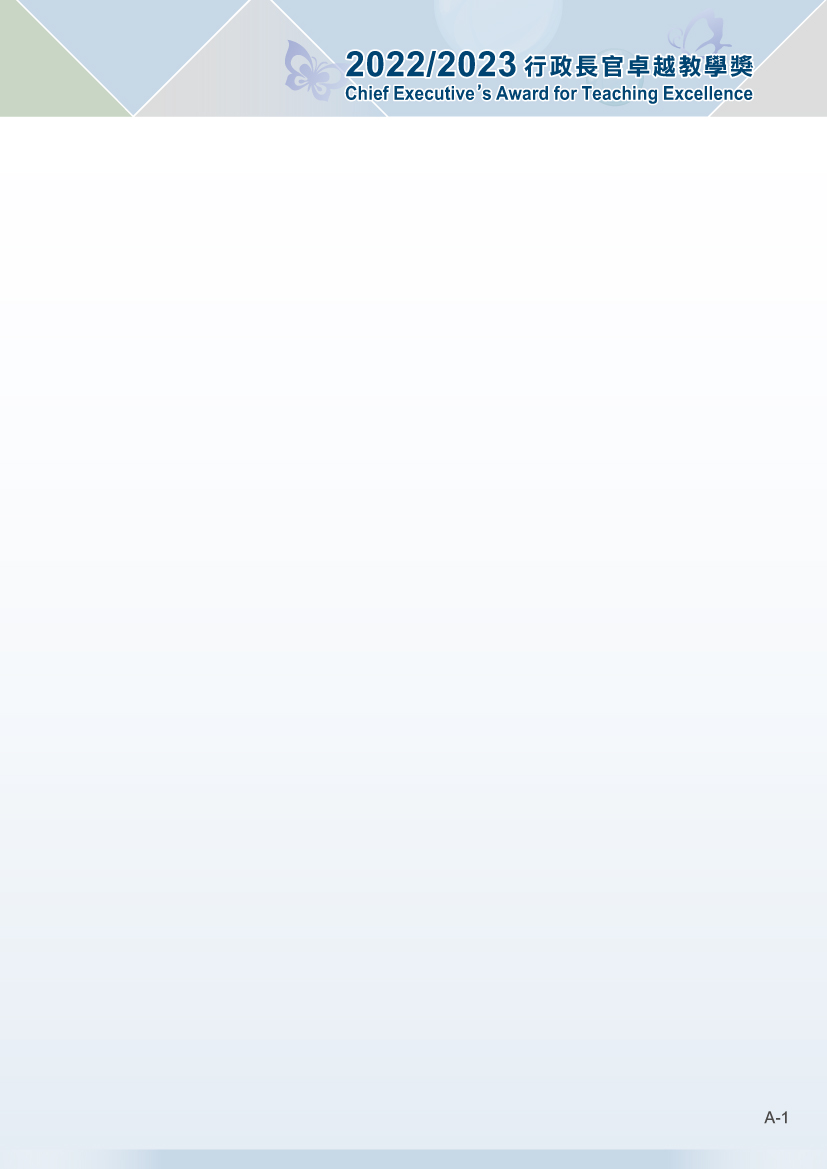 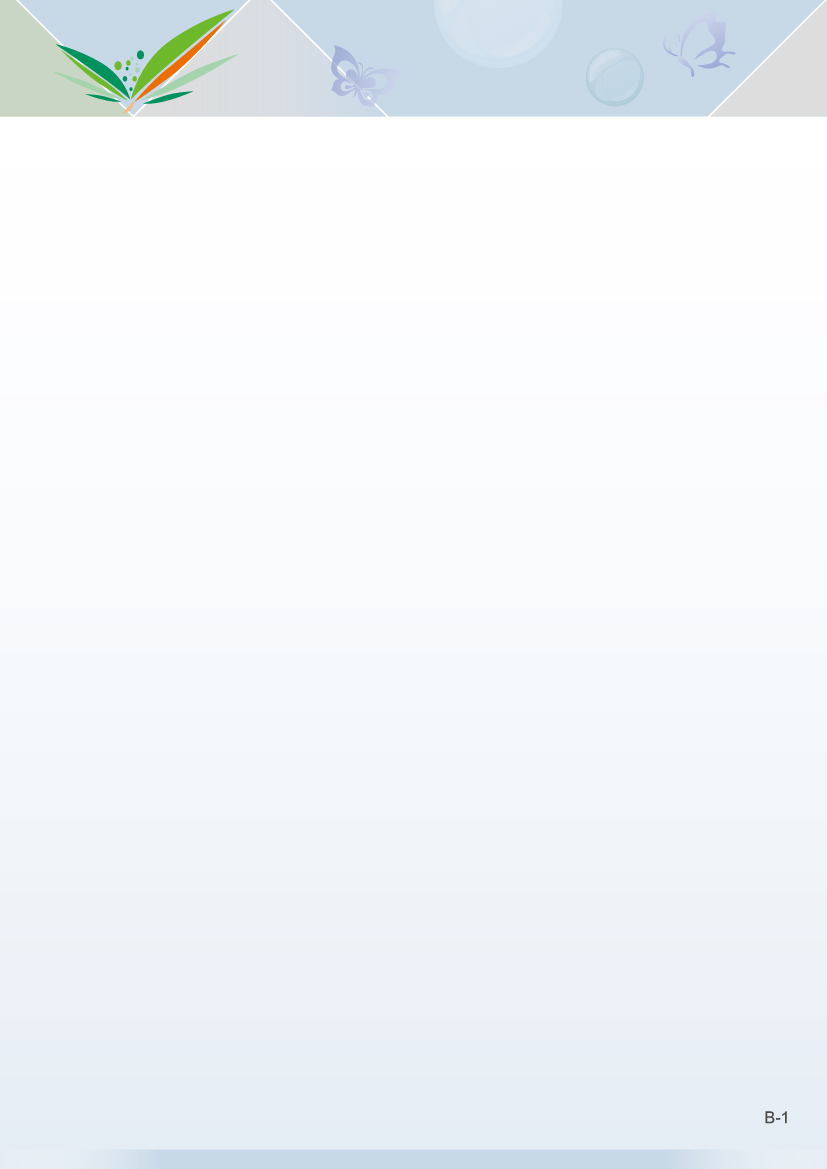 * 請刪去不適用者
3 包括幼稚園暨幼兒中心及設有幼稚園班級的學校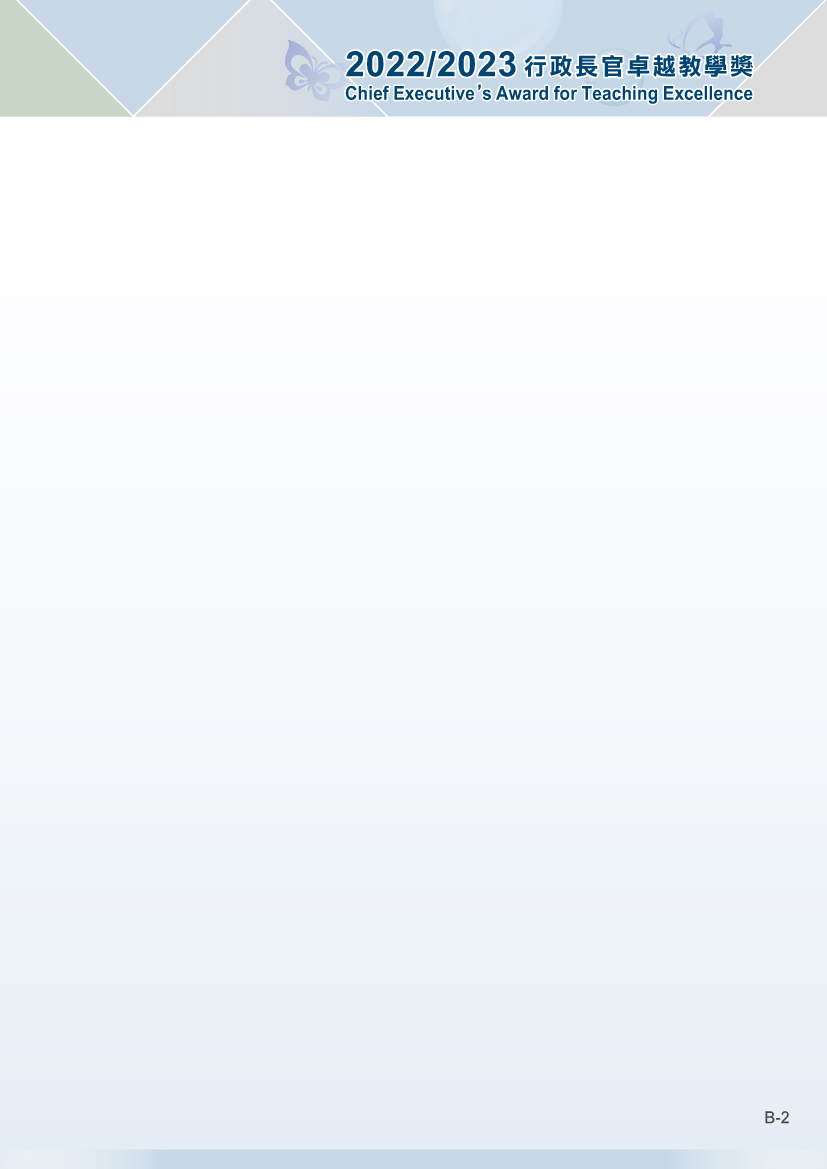 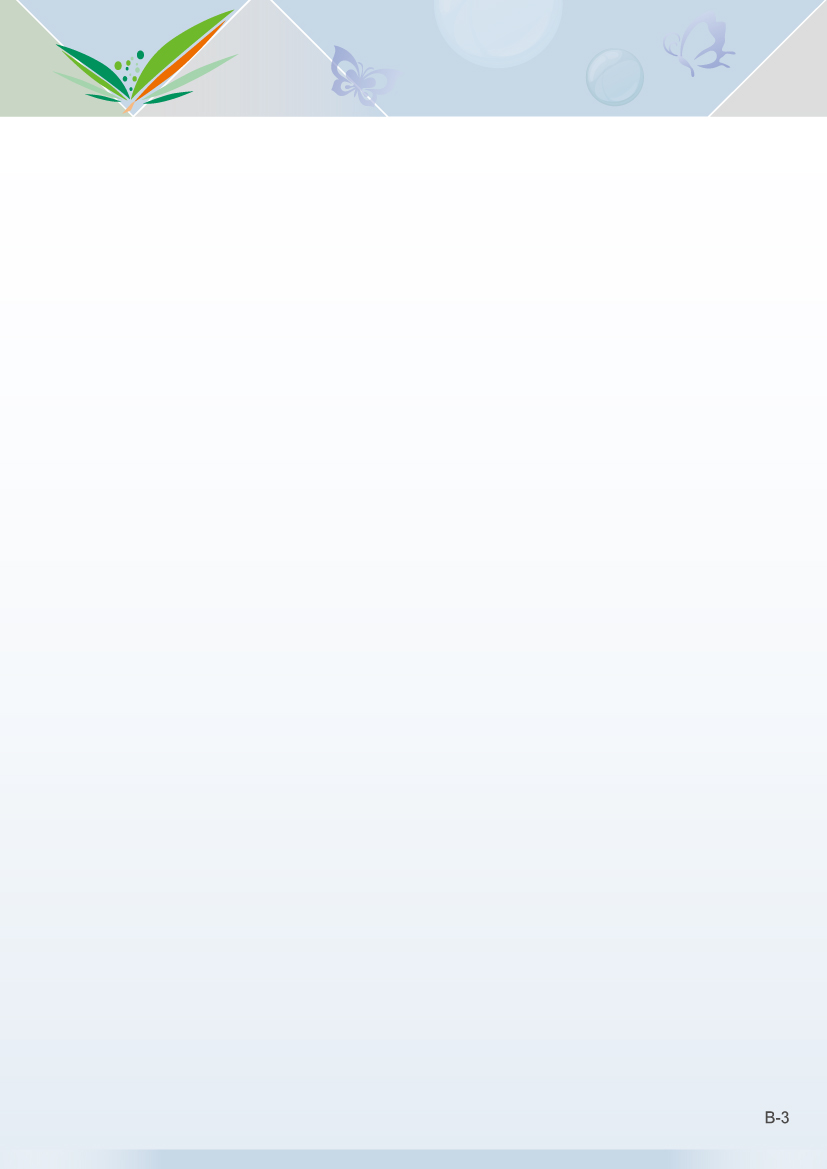 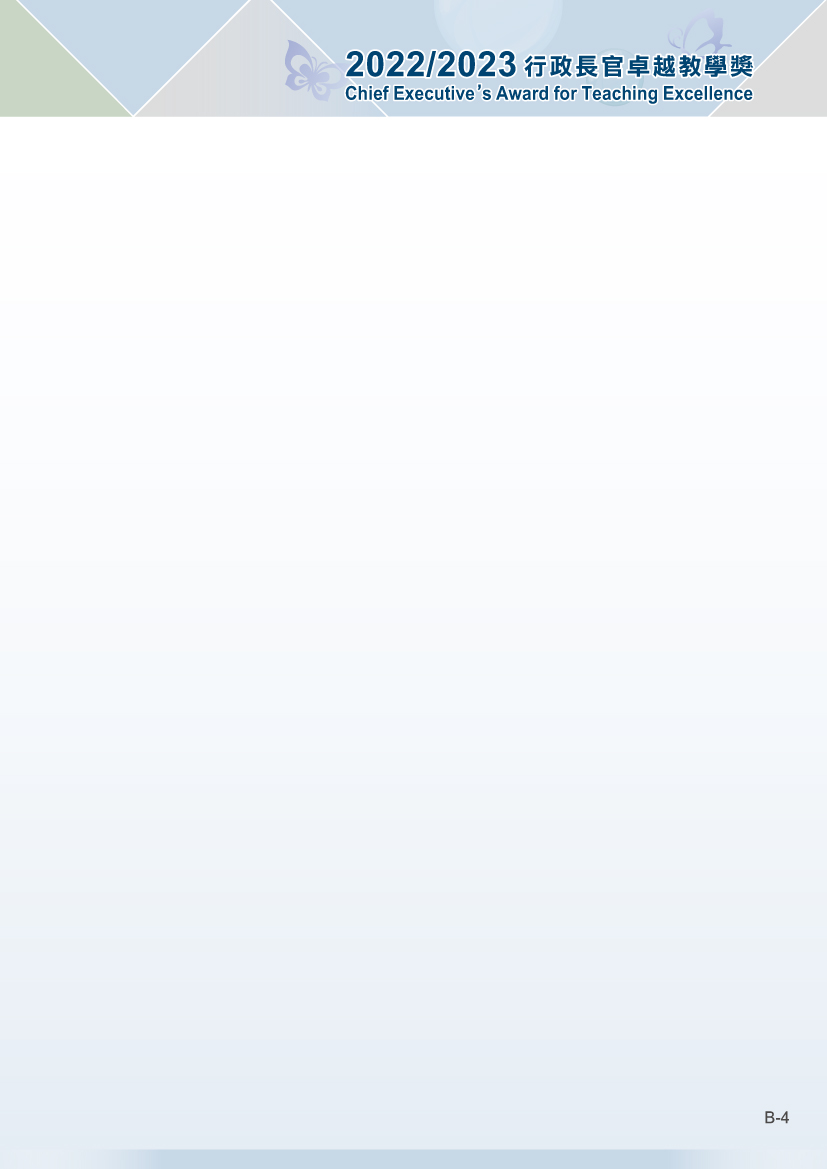 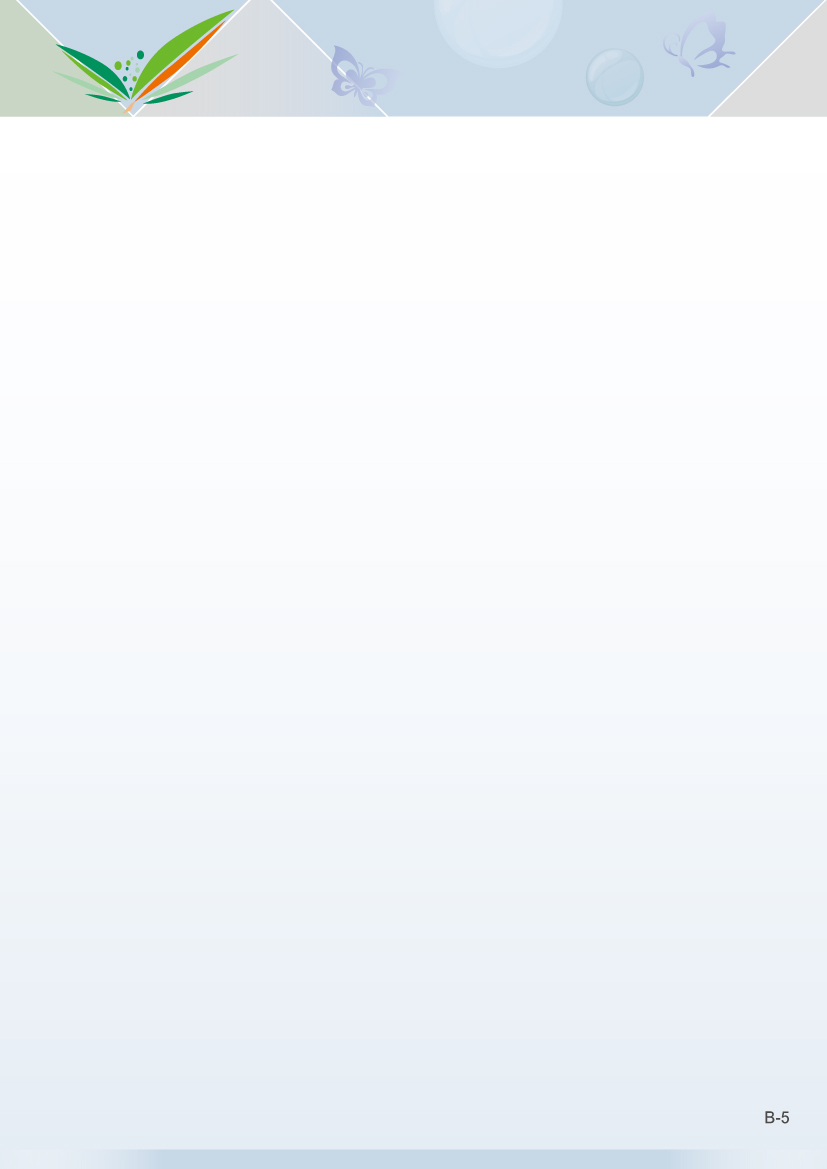 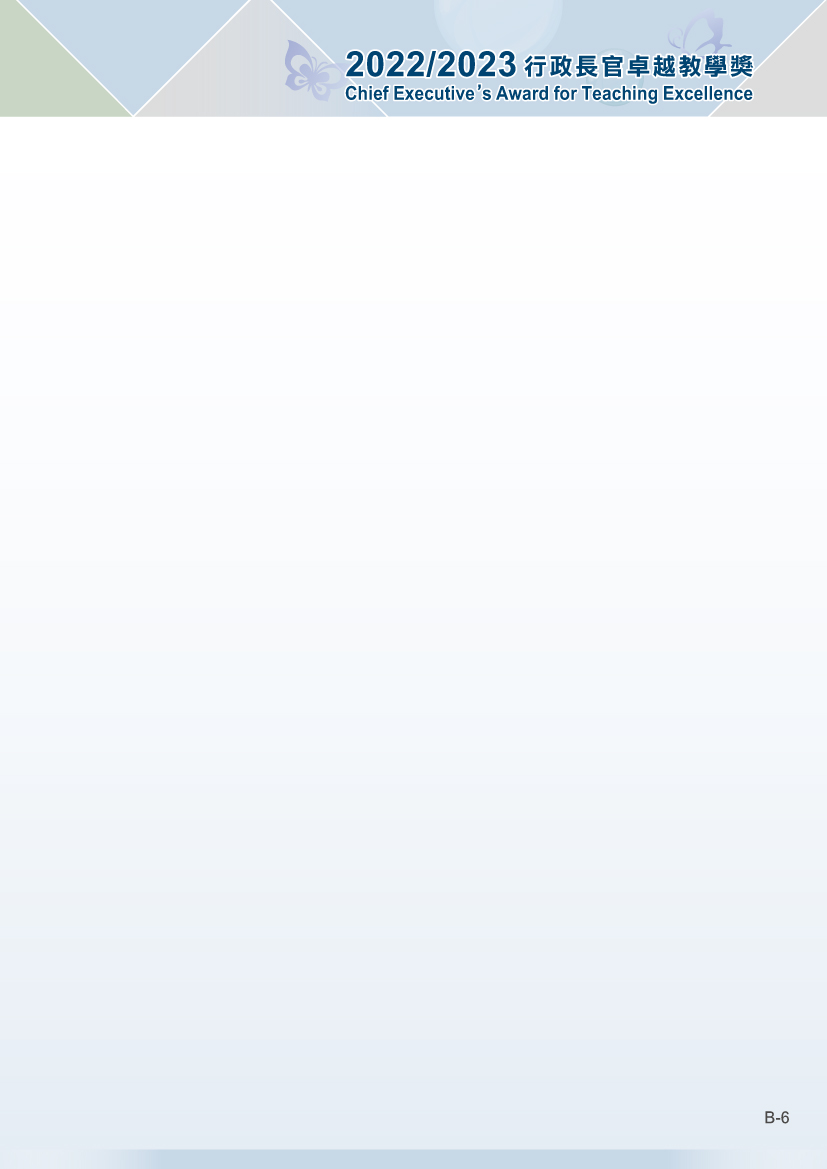 5 根據《提名指引》第6.6段，校長必須擔任候選教師的提名人或和議人。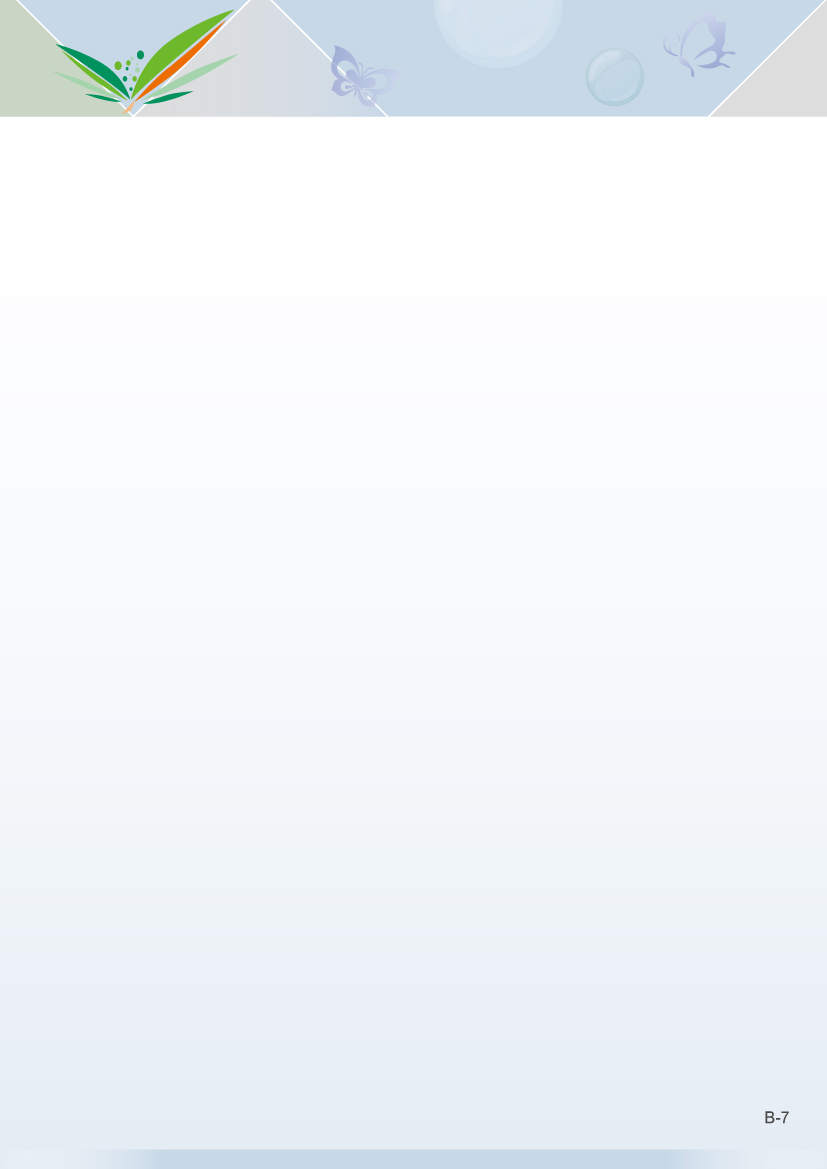 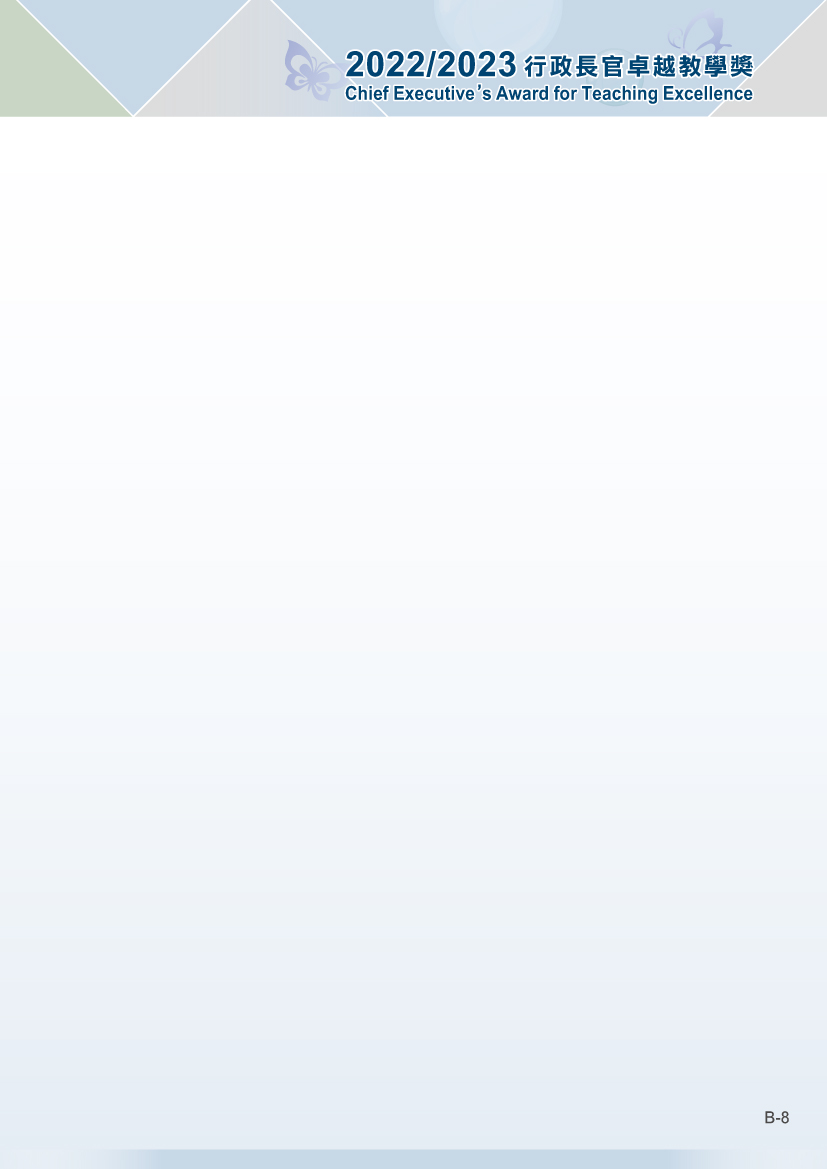 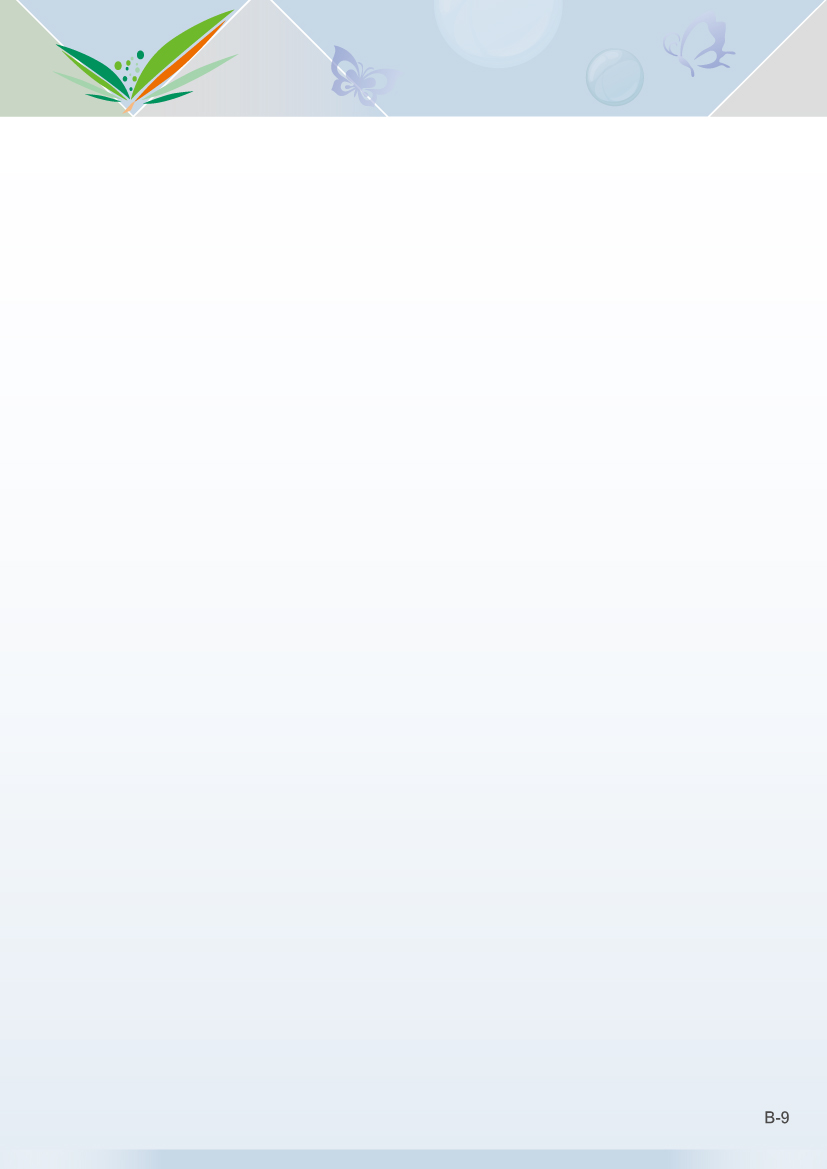 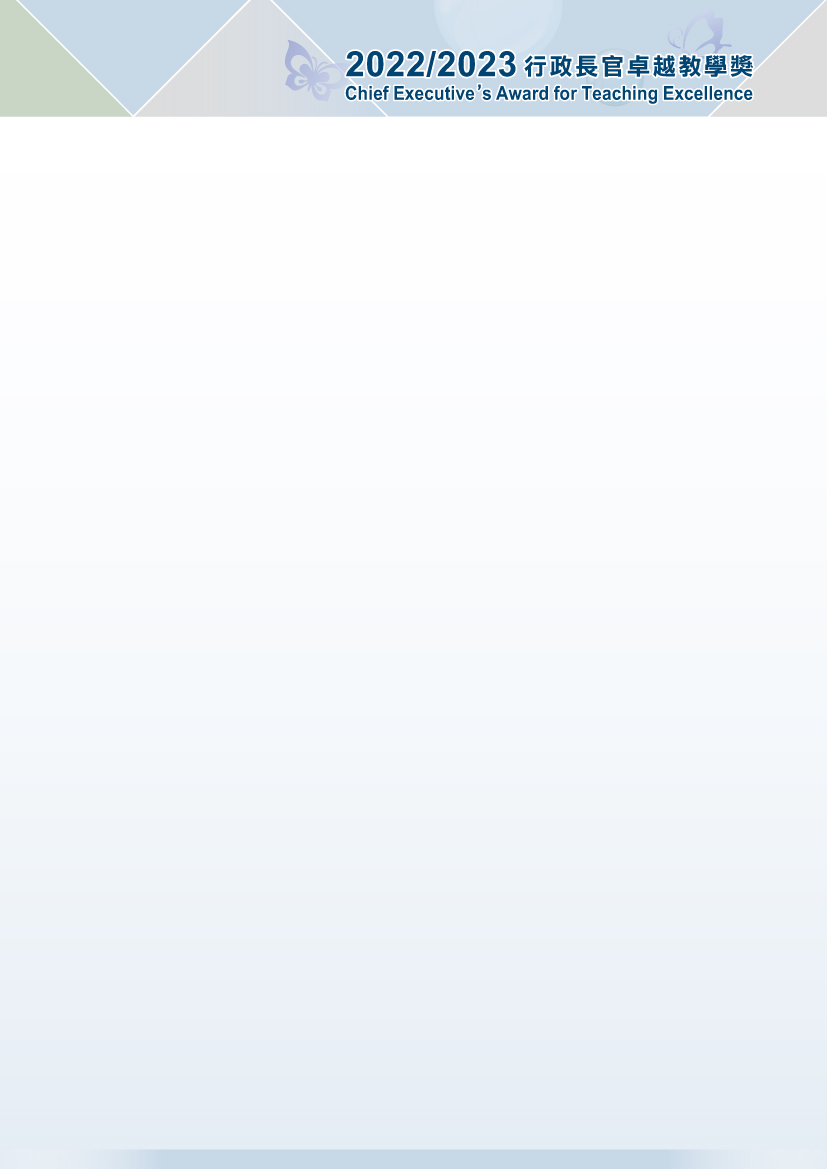 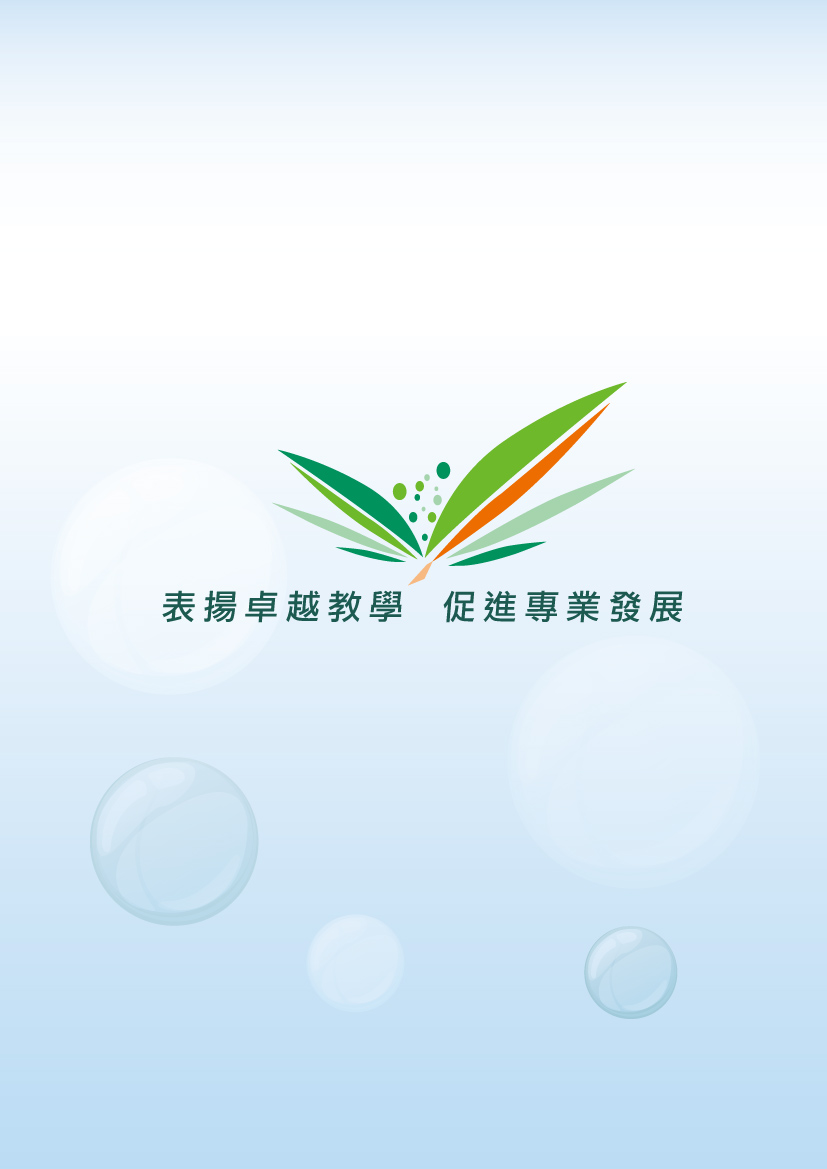 行政長官卓越教學獎（2022/2023）提名表格行政長官卓越教學獎（2021/2022）填寫提名表格前，請先詳細閱讀《提名指引》。提名表格包括甲、乙兩部分：甲部	　提名概要（第A-1頁）（*如已透過香港政府一站通填寫及遞交電子表格，請以電子表格的列印本取代。）乙部	　提名內容（第B-1至B-9頁）第一部分 — 由候選教師1填寫候選教師的個人資料候選教師的教學反思聲明第二部分 — 由提名人填寫提名人的個人資料 提名原因 第三部分 — 由和議人填寫和議人的個人資料 支持提名的原因（可選擇是否填寫） 第四部分 — 個人資料的收集及使用遞交提名請於2022年10月7日或之前，把提名資料（包括提名表格甲部和乙部、教學反思列印本及USB） 一式三份送交或郵寄香港灣仔皇后大道東213號胡忠大廈11樓1107室行政長官卓越教學獎秘書處。若以郵寄方式遞交提名資料，則以郵戳日期為準。如透過香港政府一站通遞交提名表格甲部，須於信封面註明成功遞交電子表格的參考編號。查詢如有任何查詢，歡迎以下列方式聯絡行政長官卓越教學獎秘書處：電話：2892 5782 電郵：ate@edb.gov.hk郵寄：香港灣仔皇后大道東213號胡忠大廈11樓1107室行政長官卓越教學獎秘書處1 提名表格內，「候選教師」泛指個人提名的候選教師或組別提名的所有候選教師。甲部 提名概要甲部 提名概要甲部 提名概要甲部 提名概要甲部 提名概要甲部 提名概要擬參選的主題：科技教育學習領域 / 常識科 / 訓育及輔導（包括升學就業輔導） *擬參選的主題：科技教育學習領域 / 常識科 / 訓育及輔導（包括升學就業輔導） *擬參選的主題：科技教育學習領域 / 常識科 / 訓育及輔導（包括升學就業輔導） *擬參選的主題：科技教育學習領域 / 常識科 / 訓育及輔導（包括升學就業輔導） *擬參選的主題：科技教育學習領域 / 常識科 / 訓育及輔導（包括升學就業輔導） *擬參選的主題：科技教育學習領域 / 常識科 / 訓育及輔導（包括升學就業輔導） *提名類別：個人提名 / 組別提名 *提名類別：個人提名 / 組別提名 *提名類別：個人提名 / 組別提名 *提名類別：個人提名 / 組別提名 *提名類別：個人提名 / 組別提名 *提名類別：個人提名 / 組別提名 *候選教師/組長姓名：（中文）候選教師/組長姓名：（中文）候選教師/組長姓名：（中文）候選教師/組長姓名：（中文）博士 / 先生 / 女士 *（英文）（英文）（英文）（英文）[下列第 4至 5項：只適用於組別提名][下列第 4至 5項：只適用於組別提名][下列第 4至 5項：只適用於組別提名][下列第 4至 5項：只適用於組別提名][下列第 4至 5項：只適用於組別提名][下列第 4至 5項：只適用於組別提名]組員人數（不包括組長）：組員人數（不包括組長）：組員人數（不包括組長）：候選教師姓名：（中文）候選教師姓名：（中文）候選教師姓名：（中文）博士 / 先生 / 女士 *（組員1）（組員1）（組員1）（英文）（英文）（英文）候選教師姓名：（中文）候選教師姓名：（中文）候選教師姓名：（中文）博士 / 先生 / 女士 *（組員2）（組員2）（組員2）（英文）（英文）（英文）候選教師姓名：（中文）候選教師姓名：（中文）候選教師姓名：（中文）博士 / 先生 / 女士 *（組員3）（組員3）（組員3）（英文）（英文）（英文）候選教師姓名：（中文）候選教師姓名：（中文）候選教師姓名：（中文）博士 / 先生 / 女士 *（組員4）（組員4）（組員4）（英文）（英文）（英文）任教學校名稱2：任教學校名稱2：學校地址2：電話號碼2：傳真號碼2：電郵地址2：* 請刪去不適用者2 如以組別提名參加，請填寫組長的聯絡資料。* 請刪去不適用者2 如以組別提名參加，請填寫組長的聯絡資料。* 請刪去不適用者2 如以組別提名參加，請填寫組長的聯絡資料。* 請刪去不適用者2 如以組別提名參加，請填寫組長的聯絡資料。* 請刪去不適用者2 如以組別提名參加，請填寫組長的聯絡資料。* 請刪去不適用者2 如以組別提名參加，請填寫組長的聯絡資料。乙部 提名內容第一部分 — 由候選教師填寫乙部 提名內容第一部分 — 由候選教師填寫乙部 提名內容第一部分 — 由候選教師填寫乙部 提名內容第一部分 — 由候選教師填寫乙部 提名內容第一部分 — 由候選教師填寫乙部 提名內容第一部分 — 由候選教師填寫乙部 提名內容第一部分 — 由候選教師填寫乙部 提名內容第一部分 — 由候選教師填寫乙部 提名內容第一部分 — 由候選教師填寫乙部 提名內容第一部分 — 由候選教師填寫乙部 提名內容第一部分 — 由候選教師填寫乙部 提名內容第一部分 — 由候選教師填寫乙部 提名內容第一部分 — 由候選教師填寫A. 候選教師的個人資料（每位候選教師填寫一份）A. 候選教師的個人資料（每位候選教師填寫一份）A. 候選教師的個人資料（每位候選教師填寫一份）A. 候選教師的個人資料（每位候選教師填寫一份）A. 候選教師的個人資料（每位候選教師填寫一份）A. 候選教師的個人資料（每位候選教師填寫一份）A. 候選教師的個人資料（每位候選教師填寫一份）A. 候選教師的個人資料（每位候選教師填寫一份）A. 候選教師的個人資料（每位候選教師填寫一份）A. 候選教師的個人資料（每位候選教師填寫一份）A. 候選教師的個人資料（每位候選教師填寫一份）A. 候選教師的個人資料（每位候選教師填寫一份）A. 候選教師的個人資料（每位候選教師填寫一份）若為組別提名，每組須由不超過五名教師組成。請複印此部分A項供每個組員填寫。若為組別提名，每組須由不超過五名教師組成。請複印此部分A項供每個組員填寫。若為組別提名，每組須由不超過五名教師組成。請複印此部分A項供每個組員填寫。若為組別提名，每組須由不超過五名教師組成。請複印此部分A項供每個組員填寫。若為組別提名，每組須由不超過五名教師組成。請複印此部分A項供每個組員填寫。若為組別提名，每組須由不超過五名教師組成。請複印此部分A項供每個組員填寫。若為組別提名，每組須由不超過五名教師組成。請複印此部分A項供每個組員填寫。若為組別提名，每組須由不超過五名教師組成。請複印此部分A項供每個組員填寫。若為組別提名，每組須由不超過五名教師組成。請複印此部分A項供每個組員填寫。若為組別提名，每組須由不超過五名教師組成。請複印此部分A項供每個組員填寫。若為組別提名，每組須由不超過五名教師組成。請複印此部分A項供每個組員填寫。若為組別提名，每組須由不超過五名教師組成。請複印此部分A項供每個組員填寫。若為組別提名，每組須由不超過五名教師組成。請複印此部分A項供每個組員填寫。姓名：（中文） 姓名：（中文） 博士 / 先生 / 女士 *博士 / 先生 / 女士 *博士 / 先生 / 女士 *博士 / 先生 / 女士 *博士 / 先生 / 女士 *（英文）（英文）香港身份證號碼（字母 + 首 4 個數字）： 香港身份證號碼（字母 + 首 4 個數字）： 香港身份證號碼（字母 + 首 4 個數字）： 香港身份證號碼（字母 + 首 4 個數字）： 香港身份證號碼（字母 + 首 4 個數字）： 香港身份證號碼（字母 + 首 4 個數字）： （例A1234）（例A1234）（例A1234）（例A1234）在本地任教年期：在本地任教年期：在本地任教年期：教師註冊編號：教師註冊編號：（獲豁免受香港法例第 279 章《教育條例》第 (9)(1)(a) 條管限的教師無須填寫此項） （獲豁免受香港法例第 279 章《教育條例》第 (9)(1)(a) 條管限的教師無須填寫此項） （獲豁免受香港法例第 279 章《教育條例》第 (9)(1)(a) 條管限的教師無須填寫此項） （獲豁免受香港法例第 279 章《教育條例》第 (9)(1)(a) 條管限的教師無須填寫此項） （獲豁免受香港法例第 279 章《教育條例》第 (9)(1)(a) 條管限的教師無須填寫此項） （獲豁免受香港法例第 279 章《教育條例》第 (9)(1)(a) 條管限的教師無須填寫此項） （獲豁免受香港法例第 279 章《教育條例》第 (9)(1)(a) 條管限的教師無須填寫此項） （獲豁免受香港法例第 279 章《教育條例》第 (9)(1)(a) 條管限的教師無須填寫此項） （獲豁免受香港法例第 279 章《教育條例》第 (9)(1)(a) 條管限的教師無須填寫此項） （獲豁免受香港法例第 279 章《教育條例》第 (9)(1)(a) 條管限的教師無須填寫此項） （獲豁免受香港法例第 279 章《教育條例》第 (9)(1)(a) 條管限的教師無須填寫此項） （獲豁免受香港法例第 279 章《教育條例》第 (9)(1)(a) 條管限的教師無須填寫此項） （獲豁免受香港法例第 279 章《教育條例》第 (9)(1)(a) 條管限的教師無須填寫此項） 過去三年所任教的科目：過去三年所任教的科目：過去三年所任教的科目：過去三年所任教的科目：     （幼稚園3教師無須填寫此項）     （幼稚園3教師無須填寫此項）     （幼稚園3教師無須填寫此項）     （幼稚園3教師無須填寫此項）     （幼稚園3教師無須填寫此項）     （幼稚園3教師無須填寫此項）     （幼稚園3教師無須填寫此項）     （幼稚園3教師無須填寫此項）     （幼稚園3教師無須填寫此項）     （幼稚園3教師無須填寫此項）     （幼稚園3教師無須填寫此項）     （幼稚園3教師無須填寫此項）     （幼稚園3教師無須填寫此項）過去三年負責訓育及輔導（包括升學就業輔導）的工作：是 / 否 *過去三年負責訓育及輔導（包括升學就業輔導）的工作：是 / 否 *過去三年負責訓育及輔導（包括升學就業輔導）的工作：是 / 否 *過去三年負責訓育及輔導（包括升學就業輔導）的工作：是 / 否 *過去三年負責訓育及輔導（包括升學就業輔導）的工作：是 / 否 *過去三年負責訓育及輔導（包括升學就業輔導）的工作：是 / 否 *過去三年負責訓育及輔導（包括升學就業輔導）的工作：是 / 否 *過去三年負責訓育及輔導（包括升學就業輔導）的工作：是 / 否 *過去三年負責訓育及輔導（包括升學就業輔導）的工作：是 / 否 *過去三年負責訓育及輔導（包括升學就業輔導）的工作：是 / 否 *過去三年負責訓育及輔導（包括升學就業輔導）的工作：是 / 否 *過去三年負責訓育及輔導（包括升學就業輔導）的工作：是 / 否 *過去三年負責訓育及輔導（包括升學就業輔導）的工作：是 / 否 *任教學校名稱：任教學校名稱：任教學校類別： 幼稚園3 / 小學 / 中學 / 特殊學校 / 其他（請註明 :       ）*任教學校類別： 幼稚園3 / 小學 / 中學 / 特殊學校 / 其他（請註明 :       ）*任教學校類別： 幼稚園3 / 小學 / 中學 / 特殊學校 / 其他（請註明 :       ）*任教學校類別： 幼稚園3 / 小學 / 中學 / 特殊學校 / 其他（請註明 :       ）*任教學校類別： 幼稚園3 / 小學 / 中學 / 特殊學校 / 其他（請註明 :       ）*任教學校類別： 幼稚園3 / 小學 / 中學 / 特殊學校 / 其他（請註明 :       ）*任教學校類別： 幼稚園3 / 小學 / 中學 / 特殊學校 / 其他（請註明 :       ）*任教學校類別： 幼稚園3 / 小學 / 中學 / 特殊學校 / 其他（請註明 :       ）*任教學校類別： 幼稚園3 / 小學 / 中學 / 特殊學校 / 其他（請註明 :       ）*任教學校類別： 幼稚園3 / 小學 / 中學 / 特殊學校 / 其他（請註明 :       ）*任教學校類別： 幼稚園3 / 小學 / 中學 / 特殊學校 / 其他（請註明 :       ）*學校地址：電話號碼： ( 學校 )( 學校 )( 手提 )( 手提 )( 手提 )傳真號碼：電郵地址：第一部分 — 由候選教師填寫第一部分 — 由候選教師填寫第一部分 — 由候選教師填寫第一部分 — 由候選教師填寫第一部分 — 由候選教師填寫第一部分 — 由候選教師填寫與教育相關的本地工作經驗與教育相關的本地工作經驗與教育相關的本地工作經驗與教育相關的本地工作經驗與教育相關的本地工作經驗與教育相關的本地工作經驗機構職位服務年期學歷及與教育相關的專業資格學歷及與教育相關的專業資格學歷及與教育相關的專業資格學歷及與教育相關的專業資格學歷及與教育相關的專業資格學歷及與教育相關的專業資格頒授機構學歷 / 獲頒資格頒授日期曾參與的校外教育團體或學會曾參與的校外教育團體或學會曾參與的校外教育團體或學會曾參與的校外教育團體或學會曾參與的校外教育團體或學會曾參與的校外教育團體或學會校外教育團體或學會職位年期第一部分 — 由候選教師填寫B. 候選教師的教學反思請依據《提名指引》第7.2段所指定的內容和格式，於教學反思中以不超過10頁說明下列各項：  就教學實踐和教學理念或理論架構，闡述對「科技教育學習領域」、「常識科」或「訓育及輔導（包括升學就業輔導）」卓越教學的反思。 列舉相關的例證和細節，依據《提名指引》第9.2段所述的四個評審範疇，闡釋教學的成效。。 獲獎後，將會推廣有關教學實踐的內容及其推廣形式。就組別提名而言，全組只需提交一份教學反思，清楚描述每一個組員在教學實踐方面的貢獻。 候選教師可參考《提名指引》附錄一「準備提名資料時的參考問題」及附錄二「教學反思範本」。候選教師可用中文或英文撰寫教學反思。評審團在有需要時可要求候選教師提交更詳盡的資料佐證。第一部分 — 由候選教師填寫第一部分 — 由候選教師填寫第一部分 — 由候選教師填寫第一部分 — 由候選教師填寫第一部分 — 由候選教師填寫第一部分 — 由候選教師填寫第一部分 — 由候選教師填寫聲明（每位候選教師填寫一份）本人謹此證明，就本人所知，這份提名表格內的資料真實無訛。 本人同意這份提名表格及《提名指引》內所列的規則與條例。本人未曾接獲任何由學校發出的懲處和教育局發出的警告信或譴責信，以及未曾在香港或其他地方被裁定干犯刑事罪行4。本人明白假如本人遞交的提名資料並未符合《提名指引》指定的要求，本人的提名將不獲考慮。本人明白教育局可查閱本人的教師註冊資料，以及同意在有需要時會向其他政府部門查核本人最新的教師註冊資料，以及刑事定罪紀錄(如有)，或向相關人士披露有關資料，以用作審核本人的候選教師資格、評審本人的提名或審視本人的獲獎教師身份 （如適用）。如本人獲獎，本人會參與由教育局、其授權的機構或代理人所舉辦的分享活動（有關活動列於《提名指引》內第Ｖ部分），以促進教師的專業發展。 如本人獲獎，本人同意教育局可以使用、分發、發布、印行及/或複製列載於此表格，或由這份提名所收集到有關本人教學實踐的資料。聲明（每位候選教師填寫一份）本人謹此證明，就本人所知，這份提名表格內的資料真實無訛。 本人同意這份提名表格及《提名指引》內所列的規則與條例。本人未曾接獲任何由學校發出的懲處和教育局發出的警告信或譴責信，以及未曾在香港或其他地方被裁定干犯刑事罪行4。本人明白假如本人遞交的提名資料並未符合《提名指引》指定的要求，本人的提名將不獲考慮。本人明白教育局可查閱本人的教師註冊資料，以及同意在有需要時會向其他政府部門查核本人最新的教師註冊資料，以及刑事定罪紀錄(如有)，或向相關人士披露有關資料，以用作審核本人的候選教師資格、評審本人的提名或審視本人的獲獎教師身份 （如適用）。如本人獲獎，本人會參與由教育局、其授權的機構或代理人所舉辦的分享活動（有關活動列於《提名指引》內第Ｖ部分），以促進教師的專業發展。 如本人獲獎，本人同意教育局可以使用、分發、發布、印行及/或複製列載於此表格，或由這份提名所收集到有關本人教學實踐的資料。聲明（每位候選教師填寫一份）本人謹此證明，就本人所知，這份提名表格內的資料真實無訛。 本人同意這份提名表格及《提名指引》內所列的規則與條例。本人未曾接獲任何由學校發出的懲處和教育局發出的警告信或譴責信，以及未曾在香港或其他地方被裁定干犯刑事罪行4。本人明白假如本人遞交的提名資料並未符合《提名指引》指定的要求，本人的提名將不獲考慮。本人明白教育局可查閱本人的教師註冊資料，以及同意在有需要時會向其他政府部門查核本人最新的教師註冊資料，以及刑事定罪紀錄(如有)，或向相關人士披露有關資料，以用作審核本人的候選教師資格、評審本人的提名或審視本人的獲獎教師身份 （如適用）。如本人獲獎，本人會參與由教育局、其授權的機構或代理人所舉辦的分享活動（有關活動列於《提名指引》內第Ｖ部分），以促進教師的專業發展。 如本人獲獎，本人同意教育局可以使用、分發、發布、印行及/或複製列載於此表格，或由這份提名所收集到有關本人教學實踐的資料。聲明（每位候選教師填寫一份）本人謹此證明，就本人所知，這份提名表格內的資料真實無訛。 本人同意這份提名表格及《提名指引》內所列的規則與條例。本人未曾接獲任何由學校發出的懲處和教育局發出的警告信或譴責信，以及未曾在香港或其他地方被裁定干犯刑事罪行4。本人明白假如本人遞交的提名資料並未符合《提名指引》指定的要求，本人的提名將不獲考慮。本人明白教育局可查閱本人的教師註冊資料，以及同意在有需要時會向其他政府部門查核本人最新的教師註冊資料，以及刑事定罪紀錄(如有)，或向相關人士披露有關資料，以用作審核本人的候選教師資格、評審本人的提名或審視本人的獲獎教師身份 （如適用）。如本人獲獎，本人會參與由教育局、其授權的機構或代理人所舉辦的分享活動（有關活動列於《提名指引》內第Ｖ部分），以促進教師的專業發展。 如本人獲獎，本人同意教育局可以使用、分發、發布、印行及/或複製列載於此表格，或由這份提名所收集到有關本人教學實踐的資料。聲明（每位候選教師填寫一份）本人謹此證明，就本人所知，這份提名表格內的資料真實無訛。 本人同意這份提名表格及《提名指引》內所列的規則與條例。本人未曾接獲任何由學校發出的懲處和教育局發出的警告信或譴責信，以及未曾在香港或其他地方被裁定干犯刑事罪行4。本人明白假如本人遞交的提名資料並未符合《提名指引》指定的要求，本人的提名將不獲考慮。本人明白教育局可查閱本人的教師註冊資料，以及同意在有需要時會向其他政府部門查核本人最新的教師註冊資料，以及刑事定罪紀錄(如有)，或向相關人士披露有關資料，以用作審核本人的候選教師資格、評審本人的提名或審視本人的獲獎教師身份 （如適用）。如本人獲獎，本人會參與由教育局、其授權的機構或代理人所舉辦的分享活動（有關活動列於《提名指引》內第Ｖ部分），以促進教師的專業發展。 如本人獲獎，本人同意教育局可以使用、分發、發布、印行及/或複製列載於此表格，或由這份提名所收集到有關本人教學實踐的資料。聲明（每位候選教師填寫一份）本人謹此證明，就本人所知，這份提名表格內的資料真實無訛。 本人同意這份提名表格及《提名指引》內所列的規則與條例。本人未曾接獲任何由學校發出的懲處和教育局發出的警告信或譴責信，以及未曾在香港或其他地方被裁定干犯刑事罪行4。本人明白假如本人遞交的提名資料並未符合《提名指引》指定的要求，本人的提名將不獲考慮。本人明白教育局可查閱本人的教師註冊資料，以及同意在有需要時會向其他政府部門查核本人最新的教師註冊資料，以及刑事定罪紀錄(如有)，或向相關人士披露有關資料，以用作審核本人的候選教師資格、評審本人的提名或審視本人的獲獎教師身份 （如適用）。如本人獲獎，本人會參與由教育局、其授權的機構或代理人所舉辦的分享活動（有關活動列於《提名指引》內第Ｖ部分），以促進教師的專業發展。 如本人獲獎，本人同意教育局可以使用、分發、發布、印行及/或複製列載於此表格，或由這份提名所收集到有關本人教學實踐的資料。聲明（每位候選教師填寫一份）本人謹此證明，就本人所知，這份提名表格內的資料真實無訛。 本人同意這份提名表格及《提名指引》內所列的規則與條例。本人未曾接獲任何由學校發出的懲處和教育局發出的警告信或譴責信，以及未曾在香港或其他地方被裁定干犯刑事罪行4。本人明白假如本人遞交的提名資料並未符合《提名指引》指定的要求，本人的提名將不獲考慮。本人明白教育局可查閱本人的教師註冊資料，以及同意在有需要時會向其他政府部門查核本人最新的教師註冊資料，以及刑事定罪紀錄(如有)，或向相關人士披露有關資料，以用作審核本人的候選教師資格、評審本人的提名或審視本人的獲獎教師身份 （如適用）。如本人獲獎，本人會參與由教育局、其授權的機構或代理人所舉辦的分享活動（有關活動列於《提名指引》內第Ｖ部分），以促進教師的專業發展。 如本人獲獎，本人同意教育局可以使用、分發、發布、印行及/或複製列載於此表格，或由這份提名所收集到有關本人教學實踐的資料。候選教師姓名簽 署日 期4 候選教師如被證實專業失德，教育局會考慮取消其獲獎教師身份。4 候選教師如被證實專業失德，教育局會考慮取消其獲獎教師身份。4 候選教師如被證實專業失德，教育局會考慮取消其獲獎教師身份。4 候選教師如被證實專業失德，教育局會考慮取消其獲獎教師身份。4 候選教師如被證實專業失德，教育局會考慮取消其獲獎教師身份。4 候選教師如被證實專業失德，教育局會考慮取消其獲獎教師身份。4 候選教師如被證實專業失德，教育局會考慮取消其獲獎教師身份。第二部分 — 由提名人填寫第二部分 — 由提名人填寫第二部分 — 由提名人填寫第二部分 — 由提名人填寫第二部分 — 由提名人填寫第二部分 — 由提名人填寫第二部分 — 由提名人填寫第二部分 — 由提名人填寫第二部分 — 由提名人填寫第二部分 — 由提名人填寫A. 提名人的個人資料A. 提名人的個人資料A. 提名人的個人資料A. 提名人的個人資料A. 提名人的個人資料A. 提名人的個人資料A. 提名人的個人資料A. 提名人的個人資料A. 提名人的個人資料A. 提名人的個人資料每份提名須由一位提名人以個人名義提出。提名人必須為候選教師任教學校的校長5或同事，以及同儕或資深教育工作者。教師亦可自我提名。每份提名須由一位提名人以個人名義提出。提名人必須為候選教師任教學校的校長5或同事，以及同儕或資深教育工作者。教師亦可自我提名。每份提名須由一位提名人以個人名義提出。提名人必須為候選教師任教學校的校長5或同事，以及同儕或資深教育工作者。教師亦可自我提名。每份提名須由一位提名人以個人名義提出。提名人必須為候選教師任教學校的校長5或同事，以及同儕或資深教育工作者。教師亦可自我提名。每份提名須由一位提名人以個人名義提出。提名人必須為候選教師任教學校的校長5或同事，以及同儕或資深教育工作者。教師亦可自我提名。每份提名須由一位提名人以個人名義提出。提名人必須為候選教師任教學校的校長5或同事，以及同儕或資深教育工作者。教師亦可自我提名。每份提名須由一位提名人以個人名義提出。提名人必須為候選教師任教學校的校長5或同事，以及同儕或資深教育工作者。教師亦可自我提名。每份提名須由一位提名人以個人名義提出。提名人必須為候選教師任教學校的校長5或同事，以及同儕或資深教育工作者。教師亦可自我提名。每份提名須由一位提名人以個人名義提出。提名人必須為候選教師任教學校的校長5或同事，以及同儕或資深教育工作者。教師亦可自我提名。每份提名須由一位提名人以個人名義提出。提名人必須為候選教師任教學校的校長5或同事，以及同儕或資深教育工作者。教師亦可自我提名。若屬自我提名，只需填寫下列第 1 項。若屬自我提名，只需填寫下列第 1 項。若屬自我提名，只需填寫下列第 1 項。若屬自我提名，只需填寫下列第 1 項。若屬自我提名，只需填寫下列第 1 項。若屬自我提名，只需填寫下列第 1 項。若屬自我提名，只需填寫下列第 1 項。若屬自我提名，只需填寫下列第 1 項。若屬自我提名，只需填寫下列第 1 項。若屬自我提名，只需填寫下列第 1 項。自我提名： 是       否（請在適當的空格內加上“  ”號）自我提名： 是       否（請在適當的空格內加上“  ”號）自我提名： 是       否（請在適當的空格內加上“  ”號）自我提名： 是       否（請在適當的空格內加上“  ”號）自我提名： 是       否（請在適當的空格內加上“  ”號）自我提名： 是       否（請在適當的空格內加上“  ”號）自我提名： 是       否（請在適當的空格內加上“  ”號）自我提名： 是       否（請在適當的空格內加上“  ”號）自我提名： 是       否（請在適當的空格內加上“  ”號）自我提名： 是       否（請在適當的空格內加上“  ”號）姓名：（中文）姓名：（中文）姓名：（中文）姓名：（中文）姓名：（中文）博士 / 先生 / 女士 *（英文） （英文） （英文） （英文） （英文） 任職機構：任職機構：任職機構：任職機構：職位：職位：與候選教師的關係：與候選教師的關係：與候選教師的關係：與候選教師的關係：與候選教師的關係：與候選教師的關係：與教育相關的專業資歷（如適用）：與教育相關的專業資歷（如適用）：與教育相關的專業資歷（如適用）：與教育相關的專業資歷（如適用）：與教育相關的專業資歷（如適用）：與教育相關的專業資歷（如適用）：與教育相關的專業資歷（如適用）：與教育相關的專業資歷（如適用）：與教育相關的專業資歷（如適用）：與教育相關的專業資歷（如適用）：通訊地址：通訊地址：通訊地址：通訊地址：電話號碼：電話號碼：電話號碼：電話號碼：傳真號碼：傳真號碼：傳真號碼：傳真號碼：電郵地址：電郵地址：電郵地址：電郵地址：* 請刪去不適用者* 請刪去不適用者* 請刪去不適用者* 請刪去不適用者* 請刪去不適用者* 請刪去不適用者* 請刪去不適用者* 請刪去不適用者* 請刪去不適用者* 請刪去不適用者B. 提名原因B. 提名原因B. 提名原因B. 提名原因B. 提名原因B. 提名原因B. 提名原因B. 提名原因B. 提名原因B. 提名原因請以不超過 500 字簡述你提名候選教師參選的原因。這部分可用中文或英文填寫。（如有需要，請另加紙補充，並於附加紙上簽署。）請以不超過 500 字簡述你提名候選教師參選的原因。這部分可用中文或英文填寫。（如有需要，請另加紙補充，並於附加紙上簽署。）請以不超過 500 字簡述你提名候選教師參選的原因。這部分可用中文或英文填寫。（如有需要，請另加紙補充，並於附加紙上簽署。）請以不超過 500 字簡述你提名候選教師參選的原因。這部分可用中文或英文填寫。（如有需要，請另加紙補充，並於附加紙上簽署。）請以不超過 500 字簡述你提名候選教師參選的原因。這部分可用中文或英文填寫。（如有需要，請另加紙補充，並於附加紙上簽署。）請以不超過 500 字簡述你提名候選教師參選的原因。這部分可用中文或英文填寫。（如有需要，請另加紙補充，並於附加紙上簽署。）請以不超過 500 字簡述你提名候選教師參選的原因。這部分可用中文或英文填寫。（如有需要，請另加紙補充，並於附加紙上簽署。）請以不超過 500 字簡述你提名候選教師參選的原因。這部分可用中文或英文填寫。（如有需要，請另加紙補充，並於附加紙上簽署。）請以不超過 500 字簡述你提名候選教師參選的原因。這部分可用中文或英文填寫。（如有需要，請另加紙補充，並於附加紙上簽署。）請以不超過 500 字簡述你提名候選教師參選的原因。這部分可用中文或英文填寫。（如有需要，請另加紙補充，並於附加紙上簽署。）提名人簽署：提名人簽署：提名人簽署：日期：5 根據《提名指引》第6.6段，校長必須擔任候選教師的提名人或和議人。5 根據《提名指引》第6.6段，校長必須擔任候選教師的提名人或和議人。5 根據《提名指引》第6.6段，校長必須擔任候選教師的提名人或和議人。5 根據《提名指引》第6.6段，校長必須擔任候選教師的提名人或和議人。5 根據《提名指引》第6.6段，校長必須擔任候選教師的提名人或和議人。5 根據《提名指引》第6.6段，校長必須擔任候選教師的提名人或和議人。5 根據《提名指引》第6.6段，校長必須擔任候選教師的提名人或和議人。5 根據《提名指引》第6.6段，校長必須擔任候選教師的提名人或和議人。5 根據《提名指引》第6.6段，校長必須擔任候選教師的提名人或和議人。5 根據《提名指引》第6.6段，校長必須擔任候選教師的提名人或和議人。第三部分 — 由和議人填寫第三部分 — 由和議人填寫第三部分 — 由和議人填寫第三部分 — 由和議人填寫第三部分 — 由和議人填寫第三部分 — 由和議人填寫第三部分 — 由和議人填寫第三部分 — 由和議人填寫第三部分 — 由和議人填寫第三部分 — 由和議人填寫第三部分 — 由和議人填寫第三部分 — 由和議人填寫第三部分 — 由和議人填寫每份提名須獲得兩至三名人士以個人名義和議。和議人必須為候選教師任教學校的校長5或同事，以及同儕、資深教育工作者、家長或學生（包括舊生）。每份提名須獲得兩至三名人士以個人名義和議。和議人必須為候選教師任教學校的校長5或同事，以及同儕、資深教育工作者、家長或學生（包括舊生）。每份提名須獲得兩至三名人士以個人名義和議。和議人必須為候選教師任教學校的校長5或同事，以及同儕、資深教育工作者、家長或學生（包括舊生）。每份提名須獲得兩至三名人士以個人名義和議。和議人必須為候選教師任教學校的校長5或同事，以及同儕、資深教育工作者、家長或學生（包括舊生）。每份提名須獲得兩至三名人士以個人名義和議。和議人必須為候選教師任教學校的校長5或同事，以及同儕、資深教育工作者、家長或學生（包括舊生）。每份提名須獲得兩至三名人士以個人名義和議。和議人必須為候選教師任教學校的校長5或同事，以及同儕、資深教育工作者、家長或學生（包括舊生）。每份提名須獲得兩至三名人士以個人名義和議。和議人必須為候選教師任教學校的校長5或同事，以及同儕、資深教育工作者、家長或學生（包括舊生）。每份提名須獲得兩至三名人士以個人名義和議。和議人必須為候選教師任教學校的校長5或同事，以及同儕、資深教育工作者、家長或學生（包括舊生）。每份提名須獲得兩至三名人士以個人名義和議。和議人必須為候選教師任教學校的校長5或同事，以及同儕、資深教育工作者、家長或學生（包括舊生）。每份提名須獲得兩至三名人士以個人名義和議。和議人必須為候選教師任教學校的校長5或同事，以及同儕、資深教育工作者、家長或學生（包括舊生）。每份提名須獲得兩至三名人士以個人名義和議。和議人必須為候選教師任教學校的校長5或同事，以及同儕、資深教育工作者、家長或學生（包括舊生）。每份提名須獲得兩至三名人士以個人名義和議。和議人必須為候選教師任教學校的校長5或同事，以及同儕、資深教育工作者、家長或學生（包括舊生）。每份提名須獲得兩至三名人士以個人名義和議。和議人必須為候選教師任教學校的校長5或同事，以及同儕、資深教育工作者、家長或學生（包括舊生）。首名和議人首名和議人首名和議人首名和議人首名和議人首名和議人首名和議人首名和議人首名和議人首名和議人首名和議人首名和議人首名和議人A. 和議人的個人資料A. 和議人的個人資料A. 和議人的個人資料A. 和議人的個人資料A. 和議人的個人資料A. 和議人的個人資料A. 和議人的個人資料A. 和議人的個人資料A. 和議人的個人資料A. 和議人的個人資料A. 和議人的個人資料A. 和議人的個人資料A. 和議人的個人資料姓名：（中文）姓名：（中文）姓名：（中文）姓名：（中文）姓名：（中文）姓名：（中文）博士 / 先生 / 女士 *博士 / 先生 / 女士 *（英文） （英文） （英文） （英文） （英文） （英文） 任職機構：任職機構：任職機構：職位：職位：與候選教師的關係：與候選教師的關係：與候選教師的關係：與候選教師的關係：與候選教師的關係：與候選教師的關係：與候選教師的關係：與教育相關的專業資歷 （如適用）：與教育相關的專業資歷 （如適用）：與教育相關的專業資歷 （如適用）：與教育相關的專業資歷 （如適用）：與教育相關的專業資歷 （如適用）：與教育相關的專業資歷 （如適用）：與教育相關的專業資歷 （如適用）：與教育相關的專業資歷 （如適用）：通訊地址：通訊地址：通訊地址：通訊地址：電話號碼：電話號碼：電話號碼：電話號碼：傳真號碼：傳真號碼：傳真號碼：傳真號碼：電郵地址：電郵地址：電郵地址：電郵地址：* 請刪去不適用者* 請刪去不適用者* 請刪去不適用者* 請刪去不適用者* 請刪去不適用者* 請刪去不適用者* 請刪去不適用者* 請刪去不適用者* 請刪去不適用者* 請刪去不適用者* 請刪去不適用者* 請刪去不適用者* 請刪去不適用者B. 支持提名的原因（可選擇是否填寫）B. 支持提名的原因（可選擇是否填寫）B. 支持提名的原因（可選擇是否填寫）B. 支持提名的原因（可選擇是否填寫）B. 支持提名的原因（可選擇是否填寫）B. 支持提名的原因（可選擇是否填寫）B. 支持提名的原因（可選擇是否填寫）B. 支持提名的原因（可選擇是否填寫）B. 支持提名的原因（可選擇是否填寫）B. 支持提名的原因（可選擇是否填寫）B. 支持提名的原因（可選擇是否填寫）B. 支持提名的原因（可選擇是否填寫）B. 支持提名的原因（可選擇是否填寫）請以不超過 300 字簡述你支持這份提名的原因。這部分可用中文或英文填寫。（如有需要，請另加紙補充，並於附加紙上簽署。）請以不超過 300 字簡述你支持這份提名的原因。這部分可用中文或英文填寫。（如有需要，請另加紙補充，並於附加紙上簽署。）請以不超過 300 字簡述你支持這份提名的原因。這部分可用中文或英文填寫。（如有需要，請另加紙補充，並於附加紙上簽署。）請以不超過 300 字簡述你支持這份提名的原因。這部分可用中文或英文填寫。（如有需要，請另加紙補充，並於附加紙上簽署。）請以不超過 300 字簡述你支持這份提名的原因。這部分可用中文或英文填寫。（如有需要，請另加紙補充，並於附加紙上簽署。）請以不超過 300 字簡述你支持這份提名的原因。這部分可用中文或英文填寫。（如有需要，請另加紙補充，並於附加紙上簽署。）請以不超過 300 字簡述你支持這份提名的原因。這部分可用中文或英文填寫。（如有需要，請另加紙補充，並於附加紙上簽署。）請以不超過 300 字簡述你支持這份提名的原因。這部分可用中文或英文填寫。（如有需要，請另加紙補充，並於附加紙上簽署。）請以不超過 300 字簡述你支持這份提名的原因。這部分可用中文或英文填寫。（如有需要，請另加紙補充，並於附加紙上簽署。）請以不超過 300 字簡述你支持這份提名的原因。這部分可用中文或英文填寫。（如有需要，請另加紙補充，並於附加紙上簽署。）請以不超過 300 字簡述你支持這份提名的原因。這部分可用中文或英文填寫。（如有需要，請另加紙補充，並於附加紙上簽署。）請以不超過 300 字簡述你支持這份提名的原因。這部分可用中文或英文填寫。（如有需要，請另加紙補充，並於附加紙上簽署。）請以不超過 300 字簡述你支持這份提名的原因。這部分可用中文或英文填寫。（如有需要，請另加紙補充，並於附加紙上簽署。）首名和議人簽署：首名和議人簽署：首名和議人簽署：首名和議人簽署：首名和議人簽署：日期：第三部分 — 由和議人填寫第三部分 — 由和議人填寫第三部分 — 由和議人填寫第三部分 — 由和議人填寫第三部分 — 由和議人填寫第三部分 — 由和議人填寫第三部分 — 由和議人填寫第三部分 — 由和議人填寫第三部分 — 由和議人填寫第三部分 — 由和議人填寫第三部分 — 由和議人填寫第二名和議人第二名和議人第二名和議人第二名和議人第二名和議人第二名和議人第二名和議人第二名和議人第二名和議人第二名和議人第二名和議人A. 和議人的個人資料A. 和議人的個人資料A. 和議人的個人資料A. 和議人的個人資料A. 和議人的個人資料A. 和議人的個人資料A. 和議人的個人資料A. 和議人的個人資料A. 和議人的個人資料A. 和議人的個人資料A. 和議人的個人資料姓名：（中文）姓名：（中文）姓名：（中文）姓名：（中文）博士 / 先生 / 女士 * （英文）  （英文）  （英文）  （英文） 任職機構：任職機構：任職機構：職位：職位：與候選教師的關係：與候選教師的關係：與候選教師的關係：與候選教師的關係：與候選教師的關係：與候選教師的關係：與教育相關的專業資歷 （如適用）：與教育相關的專業資歷 （如適用）：與教育相關的專業資歷 （如適用）：與教育相關的專業資歷 （如適用）：與教育相關的專業資歷 （如適用）：與教育相關的專業資歷 （如適用）：與教育相關的專業資歷 （如適用）：通訊地址：通訊地址：通訊地址：電話號碼：電話號碼：電話號碼：傳真號碼：傳真號碼：傳真號碼：電郵地址：電郵地址：電郵地址：* 請刪去不適用者* 請刪去不適用者* 請刪去不適用者* 請刪去不適用者* 請刪去不適用者* 請刪去不適用者* 請刪去不適用者* 請刪去不適用者* 請刪去不適用者* 請刪去不適用者* 請刪去不適用者B. 支持提名的原因（可選擇是否填寫）B. 支持提名的原因（可選擇是否填寫）B. 支持提名的原因（可選擇是否填寫）B. 支持提名的原因（可選擇是否填寫）B. 支持提名的原因（可選擇是否填寫）B. 支持提名的原因（可選擇是否填寫）B. 支持提名的原因（可選擇是否填寫）B. 支持提名的原因（可選擇是否填寫）B. 支持提名的原因（可選擇是否填寫）B. 支持提名的原因（可選擇是否填寫）B. 支持提名的原因（可選擇是否填寫）請以不超過 300 字簡述你支持這份提名的原因。這部分可用中文或英文填寫。（如有需要，請另加紙補充，並於附加紙上簽署。）請以不超過 300 字簡述你支持這份提名的原因。這部分可用中文或英文填寫。（如有需要，請另加紙補充，並於附加紙上簽署。）請以不超過 300 字簡述你支持這份提名的原因。這部分可用中文或英文填寫。（如有需要，請另加紙補充，並於附加紙上簽署。）請以不超過 300 字簡述你支持這份提名的原因。這部分可用中文或英文填寫。（如有需要，請另加紙補充，並於附加紙上簽署。）請以不超過 300 字簡述你支持這份提名的原因。這部分可用中文或英文填寫。（如有需要，請另加紙補充，並於附加紙上簽署。）請以不超過 300 字簡述你支持這份提名的原因。這部分可用中文或英文填寫。（如有需要，請另加紙補充，並於附加紙上簽署。）請以不超過 300 字簡述你支持這份提名的原因。這部分可用中文或英文填寫。（如有需要，請另加紙補充，並於附加紙上簽署。）請以不超過 300 字簡述你支持這份提名的原因。這部分可用中文或英文填寫。（如有需要，請另加紙補充，並於附加紙上簽署。）請以不超過 300 字簡述你支持這份提名的原因。這部分可用中文或英文填寫。（如有需要，請另加紙補充，並於附加紙上簽署。）請以不超過 300 字簡述你支持這份提名的原因。這部分可用中文或英文填寫。（如有需要，請另加紙補充，並於附加紙上簽署。）請以不超過 300 字簡述你支持這份提名的原因。這部分可用中文或英文填寫。（如有需要，請另加紙補充，並於附加紙上簽署。）第二名和議人簽署：第二名和議人簽署：第二名和議人簽署：第二名和議人簽署：第二名和議人簽署：日期：	第三部分 — 由和議人填寫	第三部分 — 由和議人填寫	第三部分 — 由和議人填寫	第三部分 — 由和議人填寫	第三部分 — 由和議人填寫	第三部分 — 由和議人填寫	第三部分 — 由和議人填寫	第三部分 — 由和議人填寫	第三部分 — 由和議人填寫	第三部分 — 由和議人填寫	第三部分 — 由和議人填寫第三名和議人第三名和議人第三名和議人第三名和議人第三名和議人第三名和議人第三名和議人第三名和議人第三名和議人第三名和議人第三名和議人A. 和議人的個人資料A. 和議人的個人資料A. 和議人的個人資料A. 和議人的個人資料A. 和議人的個人資料A. 和議人的個人資料A. 和議人的個人資料A. 和議人的個人資料A. 和議人的個人資料A. 和議人的個人資料A. 和議人的個人資料姓名：（中文）姓名：（中文）姓名：（中文）姓名：（中文）博士 / 先生 / 女士 * （英文） （英文） （英文） （英文）任職機構：任職機構：任職機構：職位：職位：與候選教師的關係：與候選教師的關係：與候選教師的關係：與候選教師的關係：與候選教師的關係：與候選教師的關係：與教育相關的專業資歷 （如適用）：與教育相關的專業資歷 （如適用）：與教育相關的專業資歷 （如適用）：與教育相關的專業資歷 （如適用）：與教育相關的專業資歷 （如適用）：與教育相關的專業資歷 （如適用）：與教育相關的專業資歷 （如適用）：通訊地址：通訊地址：通訊地址：電話號碼：電話號碼：電話號碼：傳真號碼：傳真號碼：傳真號碼：電郵地址：電郵地址：電郵地址：* 請刪去不適用者* 請刪去不適用者* 請刪去不適用者* 請刪去不適用者* 請刪去不適用者* 請刪去不適用者* 請刪去不適用者* 請刪去不適用者* 請刪去不適用者* 請刪去不適用者* 請刪去不適用者B. 支持提名的原因（可選擇是否填寫）B. 支持提名的原因（可選擇是否填寫）B. 支持提名的原因（可選擇是否填寫）B. 支持提名的原因（可選擇是否填寫）B. 支持提名的原因（可選擇是否填寫）B. 支持提名的原因（可選擇是否填寫）B. 支持提名的原因（可選擇是否填寫）B. 支持提名的原因（可選擇是否填寫）B. 支持提名的原因（可選擇是否填寫）B. 支持提名的原因（可選擇是否填寫）B. 支持提名的原因（可選擇是否填寫）請以不超過 300 字簡述你支持這份提名的原因。這部分可用中文或英文填寫。（如有需要，請另加紙補充，並於附加紙上簽署。）請以不超過 300 字簡述你支持這份提名的原因。這部分可用中文或英文填寫。（如有需要，請另加紙補充，並於附加紙上簽署。）請以不超過 300 字簡述你支持這份提名的原因。這部分可用中文或英文填寫。（如有需要，請另加紙補充，並於附加紙上簽署。）請以不超過 300 字簡述你支持這份提名的原因。這部分可用中文或英文填寫。（如有需要，請另加紙補充，並於附加紙上簽署。）請以不超過 300 字簡述你支持這份提名的原因。這部分可用中文或英文填寫。（如有需要，請另加紙補充，並於附加紙上簽署。）請以不超過 300 字簡述你支持這份提名的原因。這部分可用中文或英文填寫。（如有需要，請另加紙補充，並於附加紙上簽署。）請以不超過 300 字簡述你支持這份提名的原因。這部分可用中文或英文填寫。（如有需要，請另加紙補充，並於附加紙上簽署。）請以不超過 300 字簡述你支持這份提名的原因。這部分可用中文或英文填寫。（如有需要，請另加紙補充，並於附加紙上簽署。）請以不超過 300 字簡述你支持這份提名的原因。這部分可用中文或英文填寫。（如有需要，請另加紙補充，並於附加紙上簽署。）請以不超過 300 字簡述你支持這份提名的原因。這部分可用中文或英文填寫。（如有需要，請另加紙補充，並於附加紙上簽署。）請以不超過 300 字簡述你支持這份提名的原因。這部分可用中文或英文填寫。（如有需要，請另加紙補充，並於附加紙上簽署。）第三名和議人簽署：第三名和議人簽署：第三名和議人簽署：第三名和議人簽署：第三名和議人簽署：日期：第四部分 — 個人資料的收集及使用本表格內所填報的個人資料會供教育局、評審團、獲教育局委任的任何人士、機構或代理人評審行政長官卓越教學獎提名之用。如候選教師獲獎，所有提交用作評審的資料可能被教育局及其委任或授權的機構或代理人使用、分發、發布、印行及/或複製，用作推廣優良教學實踐。在本表格內填報個人資料，純屬自願。所提供的資料，將有助評審工作。若候選教師、提名人及和議人未能提供充足資料，可能會令評審工作無法進行。本表格內所填報的個人資料（如候選教師、提名人及和議人姓名），或會向公營、直接資助或私立學校、其他學院或機構及有關人士或團體（包括獲授權的代理人或代表）披露，用作上文第 1 段所述用途。根據香港法例第486章《個人資料（私隱）條例》的規定，候選教師、提名人及和議人有權要求查閱和改正有關的個人資料，包括在支付費用後索取表格內個人資料部分的副本。如欲改正或查閱本表格內所填報的個人資料，可向教育局提出申請（地址：香港灣仔皇后大道東213號胡忠大廈11樓1107室行政長官卓越教學獎秘書處）。如有查詢，請致電 2892 5782。遞交提名資料備忘遞交提名資料備忘遞交提名資料備忘遞交提名資料備忘遞交提名資料備忘遞交提名資料備忘遞交提名資料備忘請利用以下檢視清單，確保已備妥所有提名資料：請利用以下檢視清單，確保已備妥所有提名資料：請利用以下檢視清單，確保已備妥所有提名資料：請利用以下檢視清單，確保已備妥所有提名資料：請利用以下檢視清單，確保已備妥所有提名資料：請利用以下檢視清單，確保已備妥所有提名資料：請利用以下檢視清單，確保已備妥所有提名資料：提名資料是否已包括下列各項，並已備有一式三份？提名資料是否已包括下列各項，並已備有一式三份？提名資料是否已包括下列各項，並已備有一式三份？提名資料是否已包括下列各項，並已備有一式三份？提名資料是否已包括下列各項，並已備有一式三份？提名資料是否已包括下列各項，並已備有一式三份？填妥的提名表格（甲部和乙部）列印本填妥的提名表格（甲部和乙部）列印本填妥的提名表格（甲部和乙部）列印本填妥的提名表格（甲部和乙部）列印本填妥的提名表格（甲部和乙部）列印本填妥的提名表格（甲部和乙部）列印本教學反思列印本教學反思列印本教學反思列印本教學反思列印本教學反思列印本教學反思列印本儲存下列資料的USB儲存下列資料的USB儲存下列資料的USB儲存下列資料的USB儲存下列資料的USB儲存下列資料的USB（i）（i）（i）教學反思（文字檔）教學反思（文字檔）教學反思（文字檔）（ii）（ii）（ii）教學錄像片段、相關的簡介教學錄像片段、相關的簡介教學錄像片段、相關的簡介（iii）（iii）（iii）2021/22學年各級教學計劃或教學進度表2021/22學年各級教學計劃或教學進度表2021/22學年各級教學計劃或教學進度表（iv）（iv）（iv）補充資料及其索引頁（如有）補充資料及其索引頁（如有）補充資料及其索引頁（如有）候選教師（包括每一位組員）是否已填妥提名表格乙部的第一部分及簽署「聲明」候選教師（包括每一位組員）是否已填妥提名表格乙部的第一部分及簽署「聲明」候選教師（包括每一位組員）是否已填妥提名表格乙部的第一部分及簽署「聲明」候選教師（包括每一位組員）是否已填妥提名表格乙部的第一部分及簽署「聲明」候選教師（包括每一位組員）是否已填妥提名表格乙部的第一部分及簽署「聲明」（提名表格第B-4頁）？（提名表格第B-4頁）？（提名表格第B-4頁）？（提名表格第B-4頁）？（提名表格第B-4頁）？（提名表格第B-4頁）？提名人與和議人是否已填妥與簽署提名表格乙部的第二部分和第三部分？提名人與和議人是否已填妥與簽署提名表格乙部的第二部分和第三部分？提名人與和議人是否已填妥與簽署提名表格乙部的第二部分和第三部分？提名人與和議人是否已填妥與簽署提名表格乙部的第二部分和第三部分？提名人與和議人是否已填妥與簽署提名表格乙部的第二部分和第三部分？提名人與和議人是否已填妥與簽署提名表格乙部的第二部分和第三部分？一式三份的提名表格，是否已包括親筆簽署的正本在內？一式三份的提名表格，是否已包括親筆簽署的正本在內？一式三份的提名表格，是否已包括親筆簽署的正本在內？一式三份的提名表格，是否已包括親筆簽署的正本在內？一式三份的提名表格，是否已包括親筆簽署的正本在內？一式三份的提名表格，是否已包括親筆簽署的正本在內？錄像片段是否以“avi”、“wmv”、“mpeg”、“mpg”或“mp4”格式存檔？錄像片段是否以“avi”、“wmv”、“mpeg”、“mpg”或“mp4”格式存檔？錄像片段是否以“avi”、“wmv”、“mpeg”、“mpg”或“mp4”格式存檔？錄像片段是否以“avi”、“wmv”、“mpeg”、“mpg”或“mp4”格式存檔？錄像片段是否以“avi”、“wmv”、“mpeg”、“mpg”或“mp4”格式存檔？錄像片段是否以“avi”、“wmv”、“mpeg”、“mpg”或“mp4”格式存檔？所有補充資料（單一檔案，連同索引頁不超過50頁）是否已儲存在USB內？所有補充資料（單一檔案，連同索引頁不超過50頁）是否已儲存在USB內？所有補充資料（單一檔案，連同索引頁不超過50頁）是否已儲存在USB內？所有補充資料（單一檔案，連同索引頁不超過50頁）是否已儲存在USB內？所有補充資料（單一檔案，連同索引頁不超過50頁）是否已儲存在USB內？所有補充資料（單一檔案，連同索引頁不超過50頁）是否已儲存在USB內？如候選教師透過香港政府一站通填寫並遞交提名表格（甲部），信封封面是否已如候選教師透過香港政府一站通填寫並遞交提名表格（甲部），信封封面是否已如候選教師透過香港政府一站通填寫並遞交提名表格（甲部），信封封面是否已如候選教師透過香港政府一站通填寫並遞交提名表格（甲部），信封封面是否已如候選教師透過香港政府一站通填寫並遞交提名表格（甲部），信封封面是否已如候選教師透過香港政府一站通填寫並遞交提名表格（甲部），信封封面是否已註明電子表格的參考編號？註明電子表格的參考編號？註明電子表格的參考編號？註明電子表格的參考編號？註明電子表格的參考編號？註明電子表格的參考編號？提名資料遞交：提名資料遞交：提名資料遞交：提名資料遞交：香港灣仔皇后大道東213號胡忠大廈11樓1107室香港灣仔皇后大道東213號胡忠大廈11樓1107室行政長官卓越教學獎秘書處行政長官卓越教學獎秘書處截止遞交提名日期及時間：2022年10月7日下午6時截止遞交提名日期及時間：2022年10月7日下午6時截止遞交提名日期及時間：2022年10月7日下午6時截止遞交提名日期及時間：2022年10月7日下午6時截止遞交提名日期及時間：2022年10月7日下午6時截止遞交提名日期及時間：2022年10月7日下午6時截止遞交提名日期及時間：2022年10月7日下午6時查詢查詢電話：2892 57822892 57822892 57822892 5782電郵：ate@edb.gov.hkate@edb.gov.hkate@edb.gov.hkate@edb.gov.hk